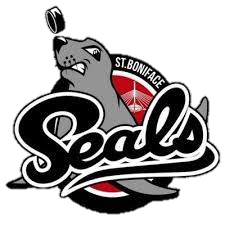 Contact Information:
Coach Background:

Coach Certification:Continued next pageCoaching Experience:Example: 
Please provide 3 Coaching References:In the past two years, have you received a suspension and/or a disciplinary letter/warning from the SBMHA?  
Playing Experience:
What was the highest level of hockey that you played at?  (Pro, University/College, Junior A, Jr B, Jr C, AAA, AA, A1, A2, A3 or High School).  Please list the team name, coach name and the year.
Please read the terms and conditions, by applying to coach you agree to all of the following:Name:Email:Phone:What age group are you applying to coach (Example: U9/U11/U13/U15)?Do you have a child in this age division?Are you willing to coach any team in that division that your child makes?Are you applying as a Head Coach, Assistant Coach or either?
Please indicate the level of NCCP Certification you have acquired and the year it was obtained:InitiationDate:Coach 1Date:Coach 2Date:Development 1Date:High PerformanceDate:Speak Out: Respect in SportDate:SafetyDate:Checking Skills 1Date:
Please indicate additional NCCP Instructional Stream Courses, offered through Hockey Canada and/or Hockey Manitoba, that you have taken to upgrade your coaching abilities:Small Area GamesDate:Practice PlanningDate:Skating Date:Shooting and ScoringDate:Developing DefenceDate:CheckingDate:SafetyDate:Checking Skills Date:Other (please list)Date:
Please indicate the highest level you have coached at and what your role was:
Please indicate the highest level you have coached at and what your role was:
Please indicate the highest level you have coached at and what your role was:
Please indicate the highest level you have coached at and what your role was:
Please indicate the highest level you have coached at and what your role was:U7List Team and Division:U9List Team and Division:U11List Team and Division:U13List Team and Division:U15List Team and Division:U18List Team and Division:High SchoolList Team and Division:JuniorList Team and Division:University/CollegeList Team and Division:ProfessionalList Team and Division:4) U13 List Team and Division:St. Boniface Seals White A2 – Assistant CoachHow many years have you coached Minor Hockey?How many years have you coached Minor Hockey?How many years have you coached Minor Hockey?How many years have you coached Minor Hockey?How many years have you coached Minor Hockey?Please list your most recent minor hockey coaching experiences.Please list your most recent minor hockey coaching experiences.Please list your most recent minor hockey coaching experiences.Please list your most recent minor hockey coaching experiences.Please list your most recent minor hockey coaching experiences.Please list your most recent minor hockey coaching experiences.Please list your most recent minor hockey coaching experiences.Please list your most recent minor hockey coaching experiences.Please list your most recent minor hockey coaching experiences.Team:Team:Year:NameAddressPhone NumberAll coach applicants may be subject to a Child Abuse Registry check and/or Criminal Record Check.Interviews for Coach Applicants may be determined on an individual basis if deemed necessary by the board.  Head coaches are responsible to ensure their staff has the proper certification, by the appropriate date, as set out by Hockey Manitoba.I recognize the authority of Hockey Winnipeg and St. Boniface Minor Hockey Association and agree to carry out and abide by their constitution, bylaws, rules and regulations.All information provided by you, the applicant, is deemed as accurate.  False information or known inaccuracies can void your application and/or result in your team being removed from you at a later date.Parent coaches: it is expected that you will coach at the level that is most appropriate for your child, if they are deemed to be at an A1, A2 or A3 level you will coach at that level, if you are a successful applicant.Coach Selection is based mainly on a combined criteria of Coach Experience, highest Coach Level achieved, highest level played and demonstrated ongoing Professional Development; the Executive Council and Coach Selection Committee utilize a formula to determine an aggregate score per coach.  The top ranked coaches are recommended to the SBMHA Board as a whole and ultimately ratified (or disputed) by the board.